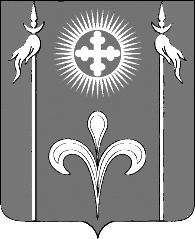 СОВЕТ СТАРОДЕРЕВЯНКОВСКОГО СЕЛЬСКОГО ПОСЕЛЕНИЯ  КАНЕВСКОГО РАЙОНА                                                      РЕШЕНИЕот 21.08.2020                                                                                                        № 57ст-ца СтародеревянковскаяО внесении изменений в решение Совета Стародеревянковского сельского поселения Каневского района от 29 июня 2020 года  № 50 «Об утверждении Положения о муниципальной службе в администрации Стародеревянковского сельского поселения Каневского района»В соответствии с Федеральным законом № 25-ФЗ «О муниципальной службе в Российской Федерации» (в редакции в редакции Федерального закона от 08 июня 2020 года N 181-ФЗ), с целью приведения в соответствие с действующим законодательством, руководствуясь Уставом Стародеревянковского сельского поселения Каневского район Совет Стародеревянковского сельского поселения Каневского района решил:1. Внести в решение Совета Стародеревянковского сельского поселения Каневского района от 29 июня 2020 года  № 50 «Об утверждении Положения о муниципальной службе в администрации Стародеревянковского сельского поселения Каневского района» следующие изменения:1.1. Подпункт 6, пункта 1.3., раздела 1 «Поступление на муниципальную службу», главы IV. «Порядок поступления на муниципальную службу,
ее прохождения и прекращения» приложения к решению Совета Стародеревянковского сельского поселения Каневского района от 29 июня 2020 года  № 50 «Об утверждении Положения о муниципальной службе в администрации Стародеревянковского сельского поселения Каневского района» изложить в следующей редакции:«1.3. При поступлении на муниципальную службу гражданин представляет:6) документ, подтверждающий регистрацию в системе индивидуального (персонифицированного) учета, за исключением случаев, когда трудовой договор (контракт) заключается впервые;»	2. Настоящее решение подлежит обнародованию и размещению (опубликованию) на официальном сайте администрации Стародеревянковского  сельского поселения Каневского района.3. Контроль за выполнением настоящего решения возложить на комиссию Совета по социальным вопросам Стародеревянковского  сельского поселения Каневского района.         	4.   Решение вступает в силу со дня его официального опубликования.Исполняющий обязанности главыСтародеревянковскогосельского поселения Каневского района                                          И.Ю.ВласенкоПредседатель Совета Стародеревянковскогосельского поселения Каневского района                                                А.П. Ягнюк